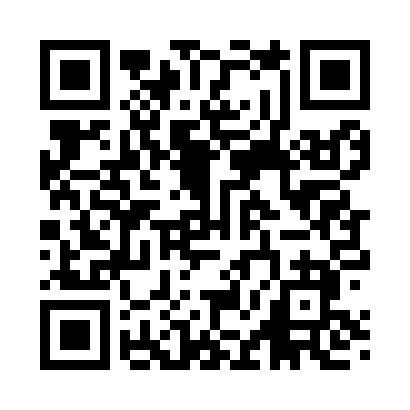 Prayer times for Albion, Arkansas, USAWed 1 May 2024 - Fri 31 May 2024High Latitude Method: Angle Based RulePrayer Calculation Method: Islamic Society of North AmericaAsar Calculation Method: ShafiPrayer times provided by https://www.salahtimes.comDateDayFajrSunriseDhuhrAsrMaghribIsha1Wed4:586:151:044:497:549:112Thu4:576:141:044:497:559:123Fri4:556:131:044:497:559:134Sat4:546:121:044:497:569:145Sun4:536:111:044:497:579:156Mon4:526:101:044:497:589:167Tue4:516:091:044:497:599:178Wed4:496:081:044:507:599:199Thu4:486:071:044:508:009:2010Fri4:476:061:044:508:019:2111Sat4:466:061:044:508:029:2212Sun4:456:051:044:508:039:2313Mon4:446:041:044:508:049:2414Tue4:436:031:044:508:049:2515Wed4:426:021:044:508:059:2616Thu4:416:021:044:518:069:2717Fri4:406:011:044:518:079:2818Sat4:396:001:044:518:079:2919Sun4:386:001:044:518:089:3020Mon4:375:591:044:518:099:3121Tue4:365:581:044:518:109:3222Wed4:355:581:044:518:109:3323Thu4:345:571:044:528:119:3424Fri4:345:571:044:528:129:3525Sat4:335:561:044:528:139:3626Sun4:325:561:044:528:139:3727Mon4:315:551:044:528:149:3828Tue4:315:551:054:528:159:3929Wed4:305:541:054:538:159:4030Thu4:305:541:054:538:169:4031Fri4:295:541:054:538:179:41